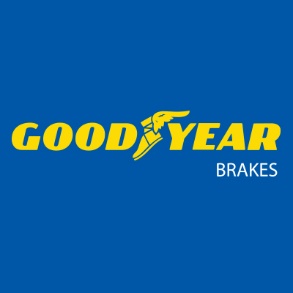 GOODYEAR BRAKES OFFERS PREMIUM LINE OF BRAKING COMPONENTS FOR TODAY’S MOST POPULAR VEHICLESCHARLOTTE (September 16, 2020) – The new line of Goodyear Brakes, a licensee of the Goodyear Tire & Rubber Company, provides premium quality brake bundles, calipers, rotors, brake pads and all the hardware for today’s most popular vehicles, from daily drivers to SUVs as well as light trucks. This line of brakes is all backed by a national warranty, decades of production experience and one of the best-known names in automotive excellence.“The Goodyear Brakes product lineup offers the ideal solution for almost every braking need – whether drivers are looking to save money on their vehicle repairs, upgrade their performance or restore their perfect car,” said Bruno Massel, automotive expert. Massel is also a NHRA driver and pit reporter and host of “Truck U” and “Garage Squad”.  “Goodyear Brakes provides all of the information and advice you need to plan your project, order your braking components and install your brakes at GoodyearBrakes.com. Whether you’re an accomplished mechanic or a do-it-yourselfer, you can now tackle your brake replacement with confidence backed by one of the most trusted automotive brands.”GoodyearBrakes.com is designed to support both do-it-yourself and do-it-for-me customers. The Goodyear Brakes unique direct-to-consumer platform offers motorists an easy to use system for ordering everything they need for their brake project. This information is all based on the vehicle’s VIN and license plate along with their driving needs. This is backed by online expert advice, “How To” videos and guidance that do-it-yourselfers need to replace their own brakes. For consumers who want to purchase the highest-quality parts and have them installed by a qualified technician, Goodyear Brakes provides an easy and economical option.Goodyear Brakes manufactures and distributes a full line of brake system solutions. The brake pads are manufactured in the USA using a proprietary green production process by a company with more than 50 years of experience in friction science. The rotors are made to Original Equipment Manufacturer Standards (OEM) by OEM-approved manufacturers around the world. Calipers are remanufactured in North America, and today a majority of that manufacturing process has returned to the United States, bringing important manufacturing jobs back to the American economy.The Goodyear Brakes Product LineGoodyear Brakes brake pads feature:  Goodyear Brakes offers premium brake pads manufactured in the USAThe brake pads are specifically formulated to provide maximum stopping effectiveness, control and durabilityThe patented Vulcan Braid Shims technology is designed to eliminate noise during operation. Goodyear Brakes brake pad slots and chamfers match original equipment specifications to control vibration and brake fadeAll Goodyear Brakes brake pads have a powder-coated backing plate for maximum rust and corrosion protectionHigh-performance Goodyear Brakes rotors feature: Goodyear Brakes uses the most advanced machining technology to build maximum performance, durability and safety into every rotor that is created Every rotor is CNC-machined to exact specifications to ensure efficient braking and quiet smooth operationAll Goodyear Brakes rotors are 100 percent balance tested to eliminate vibration and enhance product lifeEvery rotor receives the Goodyear Brakes proprietary Antiox Max™ coating for maximum rust and corrosion protection, a critical protection needed for driving in inclement weather and brine-treated streetsHigh-performance Goodyear Brakes calipers feature: Goodyear Brakes calipers are built using exacting standards to match original equipment manufacturer (OEM) requirementsEvery Goodyear Brakes caliper comes with the correct brackets and hardware to ensure a perfect installationEvery Goodyear Brakes caliper is 100 percent pressure-tested to prevent leaks and ensure quality and safetyBanjo bolts are included in each kit where requiredGoodyear Brakes calipers provide exceptional longevity, reliability and environmental responsibilityEach caliper receives Goodyear Brakes proprietary Antiox Max™ coating for maximum rust and corrosion protection, extending the life and performance of the caliperGoodyear Brakes calipers are remanufactured in North America using 85 percent less energy and raw materials during manufacturing, resulting in a truly eco-friendly process. Today, a majority of that manufacturing process has returned to the United States, bringing important manufacturing jobs back to the American economyGoodyear Brakes Developed through Advanced Testing and TechnologyThe Goodyear Brakes brake pads are manufactured in the USA using a proprietary green production process by a company with more than 50 years of experience in friction science. The rotors are made to OEM standards by OEM-approved manufacturers around the world. Calipers are remanufactured in North America, and today a majority of that manufacturing process has returned to the United States, bringing important manufacturing jobs back to the American economy.The Goodyear Brakes product line was developed through decades of friction science experience, advanced engineering and thorough laboratory and on-road testing. Testing was performed at the company’s in-house labs, and third-party testing was conducted by Link Engineering Company (LINK) in Detroit. Testing included:Dynomometer TestsIndependent Laboratory TestsEnvironmental Tests and CertificationAnalytical TestsVehicle Traffic TestsPerformance Vehicle TestsThe Goodyear Brakes team of engineers and scientists work every day to improve the quality, performance and durability of each set of brakes we provide. Using the most advanced technology available in friction science today, Goodyear Brakes brake bundles are designed to be safe, quiet and long lasting. Goodyear Brakes manufacturers all of its brake pads in the United States, using leading green manufacturing processes.For more information about Goodyear Brakes, visit www.Goodyearbrakes.com, call 877.GET.BRKS (877.438.2757) and follow on Facebook, twitter and LinkedIn.About Goodyear BrakesGoodyear Brakes manufactures premium quality brake bundles, calipers, rotors, brake pads and all the hardware required to successfully install brakes, all backed by a national warranty, decades of production experience and one of the best-known names in automotive excellence.  The brake pads are manufactured in the USA using a proprietary green production process by a company with more than 50 years of experience in friction science.  The Goodyear Brakes product line is available through www.GoodyearBrakes.com at Amazon,  CarID, BuyBrakes.com and autoanything.com. Goodyear (and Winged Foot Design) and Blimp Design are trademarks of The Goodyear Tire & Rubber Company used under license by FDP Virginia Inc., 1076 Airport Road, Tappahannock, VA 22560, USA. Copyright 2020 The Goodyear Tire & Rubber Company. Goodyear Brakes and FDP Virginia are not responsible for its products when they are subjected to improper applications installation or accident.###